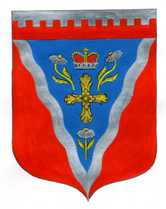 Администрациямуниципального образования Ромашкинское сельское поселениемуниципального образования Приозерский муниципальный районЛенинградской области                                                  П О С Т А Н О В Л Е Н И Е                                  от 27 марта 2023 года                                                                                                     № 116        В соответствии с Федеральным законом от 27.07.2010 г. № 210 –ФЗ «Об организации предоставления государственных и муниципальных услуг», в соответствии с п. 21 ст. 14 Федерального закона от 06.10.2003 г. № 131-ФЗ «Об общих принципах организации местного самоуправления в Российской Федерации», постановлением Правительства РФ № 1221 от 19 ноября 2014 года «Об утверждении Правил присвоения, изменения и аннулирования адресов», руководствуясь постановлением администрации МО Ромашкинское сельское поселение от 23 июня 2021 года № 143  «Об утверждении Порядка разработки и утверждения административных регламентов исполнения муниципальных функций (предоставления муниципальных услуг), администрация Ромашкинское  сельское поселение муниципального образования Приозерский муниципальный район Ленинградской области постановляет:         1. Утвердить Административный регламент администрации муниципального образования Ромашкинское сельское поселение по предоставлению муниципальной услуги «Оформление согласия на передачу в поднаем жилого помещения, предоставленного по договору социального найма» согласно приложению. 2.   Признать утратившими силу:            2.1. Постановление администрации «Об утверждении административного регламента администрации муниципального образования Ромашкинское сельское поселение по предоставлению муниципальной услуги «Оформлению согласия на передачу в поднаем жилого помещения, предоставленного по договору социального найма» «Об утверждении административного регламента по оказанию муниципальной услуги « от 11.11.2022г. №316.          3.   Опубликовать настоящее Постановление на официальном сайте администрации МО Ромашкинское сельское поселение МО Приозерский муниципальный район  Ленинградской области http://ромашкинское.рф/ и в сетевом информационном издании «ЛЕНОБЛИНФОРМ».         4.      Настоящее постановление вступает в силу с момента официального опубликования.         5.      Контроль за исполнением настоящего постановления оставляю за собой.         Глава администрации                                                           С.В. ТанковС  приложением к Постановлению  можно ознакомиться на официальном сайте администрации -  www.ромашкинское.рфС  приложением к Постановлению  можно ознакомиться на официальном сайте администрации -  www.ромашкинское.рф«Об утверждении административного регламента  администрации муниципального образования Ромашкинское сельское поселение по предоставления муниципальной услуги «Оформление согласия на передачу в поднаем жилого помещения, предоставленного по договору социального найма»